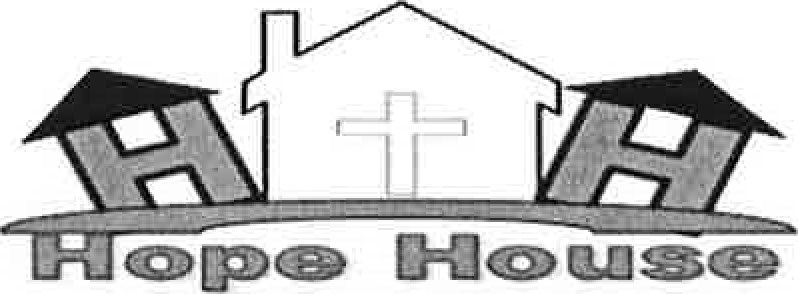 of Pickaway CountyThank you for your interest in volunteering at Hope House. Volunteers play a vital role in supporting every aspect of Hope House's daily operations, from working directly with homeless and extremely low-income program guests, to helping organize donations of food and hygiene products and even providing administrative assistance. Having volunteers work the "front line" of our programs allows them to see firsthand how Hope House meets the immediate needs of the families and individuals served. Volunteers are the lifeblood of Hope House. We always welcome new friends to come, enjoy, be with us, and reflect on the work we have done together.Return form to PICCA:469 East Ohio Street, Circleville Ohio 43113.  Or email to hopehousepickawaycounty@gmail.com	Name:	Address: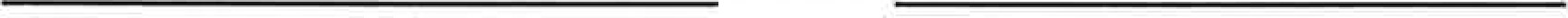 	Home Phone	Cellphone:	Texting allowed?	Email:	Date of Birth: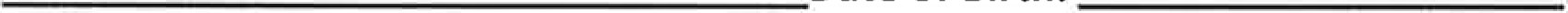 Pertinent Medical Information:Prescription Medication:Have you ever been convicted of a crime? Yes or No (Please Circle)If Yes, explain:Will you submit to a background check? Yes or NoIn case of emergency contact information:NameRelationshipBest Phone Number to reach themAddressVolunteer Information:When are you available to volunteer?Time of day?	Day of week?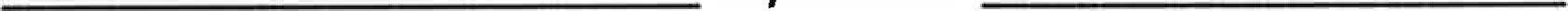 How often per week/ month?	For how long?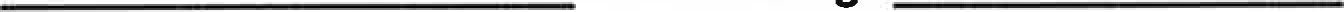 Volunteer Interests:Do you have any experience working with the homeless?What are your interests, skills, volunteer experience, hobbies, etc , that you are willing to utilize as a volunteer?TransportationOffice WorkFundraisingShelter VolunteerKitchen / MeaI PrepDonation Organization Cleaning